國教署生命教育學科中心 / 生命教育專業發展中心（LEPDC）種子教師暨縣市社群教師(進階)培訓工作坊  實施計畫壹、依據：一、生命教育專業發展中心110年度工作計畫。貳、目標：一、培力參與第二年以上之LEPDC種子教師與各縣市社群教師，使具備生命教育議題融入教學與宣導知能，以為各級教育階段學校推動生命教育議題融入課程之助力。二、連結LEPDC種子教師交流並傳承生命教育教學經驗，落實生命教育議題在各教育階段之實踐。三、理解生命教育議題內涵及教學實務分享，提供各教育階段教師生命教育教學使用。參、辦理單位一、指導單位：教育部國民及學前教育署。二、主辦單位：生命教育學科中心（國立羅東高級中學）生命教育專業發展中心（國立羅東高級中學）三、合作單位：向上科技教育基金會(怪咖系列影片)肆、工作坊時間、地點一、時間：110年01月26日（二）08:50-17:00二、地點：臺北女青年會902教室 (100台北市青島西路7號)三、本次進階主題：價值思辨(以怪咖影片為例)https://www.youtube.com/c/%E6%80%AA%E5%92%96%E7%B3%BB%E5%88%97伍、研習內容與課程規劃【課程表詳見（附表一）】陸、參與對象：【名單詳見(附表三)】柒、交通方式：【交通資訊詳見（附表二）】捌、報名方式：一、請至至全國教師在職進修網報名。課程代碼：3011367二、全程參與核發研習時數 8 小時，請務必完成當日簽到及簽退手續。玖、經費：一、縣市薦派之社群教師自110年度起參與培訓，由縣市中心學校友善校園經費協助支應。三、如有疑義，請洽國教署生命教育專業發展中心專任助理 盧怡欣小姐電話：（03）9576903  信箱：lepooffice@gmail.com拾、注意事項一、請各校惠予種子教師公假 / 社群教師公(差)假出席。二、為響應環保，請自行攜帶環保餐具及環保杯。三、請與會者搭乘大眾運輸工具前往，本場地無提供停車位。四、防疫期間參與活動請全程配戴口罩並配合測量體溫，身體不適者請勿進入會場。附件一：生命教育學科中心 / 生命教育專業發展中心（LEPDC）種子教師暨縣市社群教師培訓工作坊(進階)  課程表時間：110年01月26日（二）08:50-17:00地點：臺北女青年會902教室 (100台北市青島西路7號)進階主題：價值思辨(以怪咖影片為例)https://www.youtube.com/c/%E6%80%AA%E5%92%96%E7%B3%BB%E5%88%97附表二：普通型高中生命教育學科中心   109學年度研究/種子教師 名單生命教育專業發展中心（LEPDC）109學年度進階種子教師 名單LEPDC參與初階培訓兩年以上之種子教師，共25位附表三、交通方式種子教師暨縣市社群教師 進階培訓工作坊地點：女青年會902教室 (100台北市青島西路7號)交通方式：捷運「台北車站M8出口」，步行約2分鐘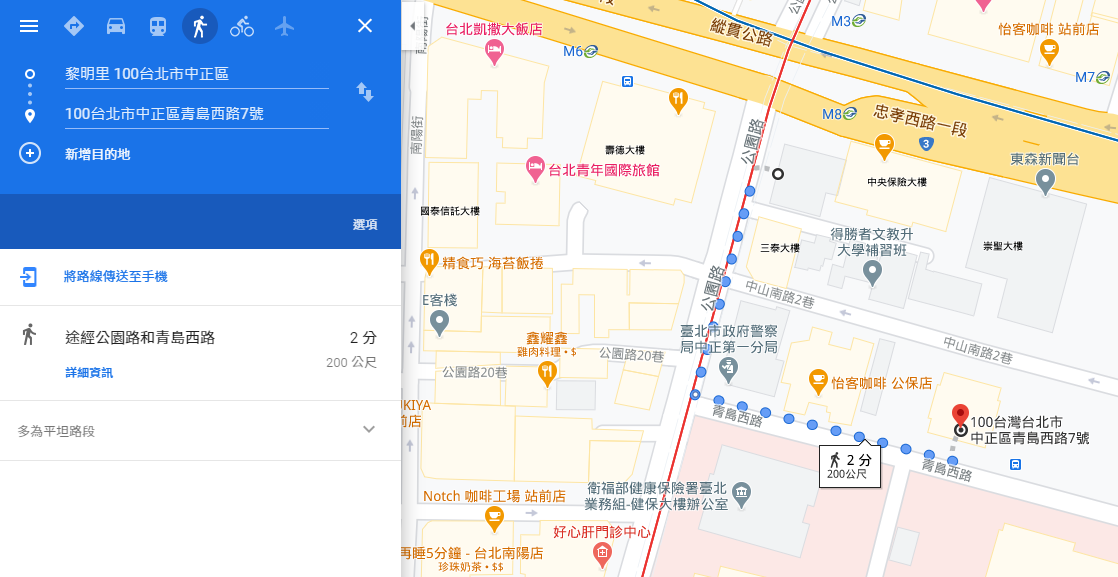 時間時間min課程內容主持人／分享者110年01月26日(二)08:30-08:5030報到生命教育專業發展中心LPEDC110年01月26日(二)08:50-09:0010開場生命教育專業發展中心LPEDC 胡敏華老師向上科技教育基金會110年01月26日(二)9:00-10：3090怪咖系列影片+理念說明影片拍攝導演或相關人員110年01月26日(二)10:30-12：0090怪咖的價值思辦引導討論東吳大學哲學系 陳奕融講師110年01月26日(二)12:00-13:3090午餐午餐110年01月26日(二)13:30-14:3060生命教育宣講經驗分享(分享20分鐘)花蓮縣宜昌國中 藍惠寧主任110年01月26日(二)14:20-14:5030核心問題新北市蘆洲國中 錢雅婷老師110年01月26日(二)14:50-15:0010休息休息110年01月26日(二)15:00-16:3090生命教育的提問與引導思考以怪咖影片為例國立羅東高中 胡敏華老師110年01月26日(二)16:30-17:0030綜合座談與回饋綜合座談與回饋1翁育玲國立基隆女子高級中學2林品瑜國立基隆女子高級中學3楊惠娥國家教育研究院課程及教學研究中心4陳琪薇臺北市立內湖高級工業職業學校5吳心怡臺北市立成淵高級中學6林佳音臺北市立成淵高級中學7范毓麟新北市私立辭修高級中學8陳巧芬新北市立永平高級中學9謝昕庭新北市私立南山中學10吳瑞玲桃園市立平鎮高級中學11林筱姗桃園市立楊梅高級中學12陳錦慧新竹市私立曙光女子高級中學13簡丞佐國立竹東高級中學14劉華真臺中市立臺中第二高級中學15高田奈緒嘉臺中市私立弘文高級中學16林嘉稘臺中市忠明高級中學17陳姵錦財團法人東海大學附屬高級中等學校18陳惠如國立永靖高級工業職業學校19林昱嫻國立彰化藝術高級中學20林明媚彰化縣立二林高級中學21魏嘉瑩彰化縣私立精誠中學22簡嘉盈國立華南高級商業職業學校23呂覲芬國立家齊高級中學24劉冠伶臺南市私立長榮女子高級中學25王富民國立白河高級商工職業學校26張宏州臺南市私立慈濟高級中學27黃維如國立曾文高級農工職業學校28張銘宗高雄市明誠高級中學29林怡雯國立岡山高級中學30劉馨予國立關山高級工商職業學校序姓名服務單位1蔡淑玲臺北市大同區大龍國民小學2江政嫺臺北市立中正國民中學3陳姵臻新北市樹林區育林國民小學4陳建宏新北市新店區新和國民小學5趙曼寧新北市三峽區五寮國民小學6廖明正新北市新莊區國泰國民小學7陳宓佂新北市汐止區保長國民小學8郭逸涵新北市板橋區重慶國民小學9張綾峰桃園市立文青國民中小學10張慧珍桃園市立會稽國民中學11廖勇潭新竹市北區舊社國民小學12曾慕嫺臺中市烏日區五光國民小學13趙祝凌臺中市南區國光國民小學14黃鉌淳臺中市立霧峰國民中學15蕭至涵臺中市私立弘文高級中學16曾瑞君彰化縣員林市員東國民小學17施淑汝彰化縣埔鹽鄉大園國民小學18陳有信雲林縣虎尾鎮虎尾國民小學19王東榮雲林縣水林鄉誠正國民小學20扈尚善雲林縣西螺鎮廣興國民小學21蔡芳柔雲林縣政府教育處社教科22蘇鳳珠臺南市南區志開實驗小學23趙中平臺南市立北門國民中學24黃愛真高雄市立一甲國民中學25張美恩高雄市立前金國民中學